PRA PROPOSALPROGRAM PENINGKATAN KAPASITAS PENELITI DALAM PENYUSUNAN PROPOSAL INTERDISIPLIN UNIVERSITAS GADJAH MADATAHUN ANGGARAN 2023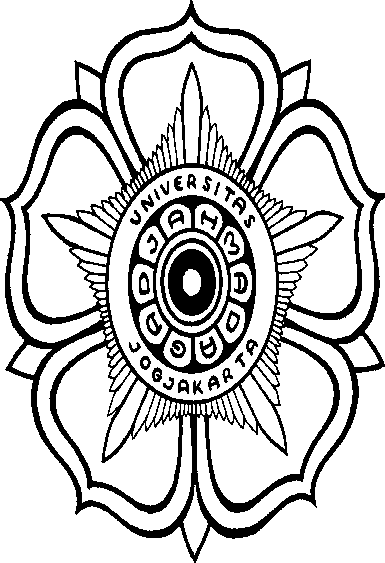 JUDUL KEGIATANTim Pengusul(Nama ketua dan anggota tim, lengkap dengan gelar dan NIDN) dan(Nama institusi penyandang dana)NAMA UNITUNIVERSITAS GADJAH MADA2023HALAMAN PENGESAHANPENINGKATAN KAPASITAS PENELITI DALAM PENYUSUNAN PROPOSAL INTERDISIPLINTAHUN ANGGARAN 20234.	AnggotaSURAT PERNYATAAN TANGGUNG JAWAB MUTLAKSaya yang bertanda tangan di bawah ini:Nama 	:NIP	:	Unit Kerja 	:	Menyatakan dengan sesungguhnya bahwa:bertanggung jawab mutlak dalam penggunaan dana Program Peningkatan Kapasitas Peneliti dalam Penyusunan Proposal Interdisiplin Universitas Gadjah Mada tahun Anggaran 2023; berkewajiban untuk menyimpan semua bukti-bukti pengeluaran sesuai dengan jumlah dana yang diberikan;bertanggung jawab penuh atas data administrasi;berkewajiban untuk mengunggah laporan kegiatan ke simaster.ugm.ac.id; danbersedia menerima sanksi yang ada di Pedoman Penulisan Pra Proposal jika tidak memenuhi kewajiban unggah laporan kegiatan di simaster.Yogyakarta,  ….. Maret 2023Nama Pengusul.NIP.  DAFTAR ISIhalamanHALAMAN JUDUL	SURAT PERNYATAAN TANGGUNG JAWAB MUTLAK HALAMAN PENGESAHAN	DAFTAR ISI	RINGKASAN KEGIATAN	PENDAHULUAN 	JADWAL KEGIATAN PENYUSUNAN PROPOSAL DAN KEBUTUHAN BIAYA	PENUTUP	LAMPIRAN	1.Judul ProposalJudul Proposal:........................................................................2.Nama Rumpun IlmuNama Rumpun Ilmu:........................................................................3.Ketua PengusulKetua Pengusula.Nama Lengkap:........................................................................b.NIDN:........................................................................c.NIP/Gol/Jabatan Fungsional:........................................................................d.Unit Kerja:........................................................................e.Posel:........................................................................f.Nomor Handphone:........................................................................NoNamaNIPRumpun IlmuUnit KerjaPerguruanTinggi5.Jumlah dana yang diajukan untukproposal Interdisiplin:Rp.................................................................6.Nama institusi mitra pemerintah/swasta:........................................................................7.Nama institusi penyandang danayang dituju:........................................................................8.Alamat institusi penyandang danayang dituju:........................................................................Mengetahui,Yogyakarta, ….Dekan/Kepala,Ketua Tim PengusulNama LengkapNama LengkapNIPNIP